Анализ результатов государственной итоговой аттестации выпускников 9-х классов БОУ СОШ №35 МО Динской район в 2019 годуРезультаты  ГИА-9 по математике Из 136 выпускников  9-х классов (119 – в форме ОГЭ и 17 – в форме ГВЭ) в основные сроки успешно сдали экзамен по математике 134 учащихся, что составило 98,5%, что ниже прошлогоднего показателя на 0,5% (ГИА-9-2018 процент предметной обученности составил 99,0%).  Для оценивания работ учащихся применялись два показателя: традиционная отметка «2», «3», «4», «5» и рейтинг (максимальное значение – 32 балла). Назначение рейтинга – расширение диапазона традиционных отметок и введение большего числа градаций для дифференциации по уровням подготовки хорошо успевающих учащихся (имеющих отметки «4» и «5»). Рейтинг формировался путём подсчёта общего количества баллов, полученных учащимся за выполнение первой и второй частей работы.Связь рейтинга с отметкойРезультаты экзамена по математике в форме ОГЭ выпускников 9 классов БОУ СОШ № 35 2 выпускницы 9Д класса, получившие отметку «2» на ОГЭ по математике 06.06.2019г. в резервные дни успешно пересдали экзамен.Самые высокие показатели среднего балла получили выпускники 9А, 9Б (учитель Даниленко Л.А.) и 9Г классов (учитель Ласкутова В.В.). Низкие показатели среднего балла и качества знаний у выпускников 9Д класса (3,48 и 44% соответственно).Процент успешности решения заданий 1 части ОГЭ БОУ СОШ № 35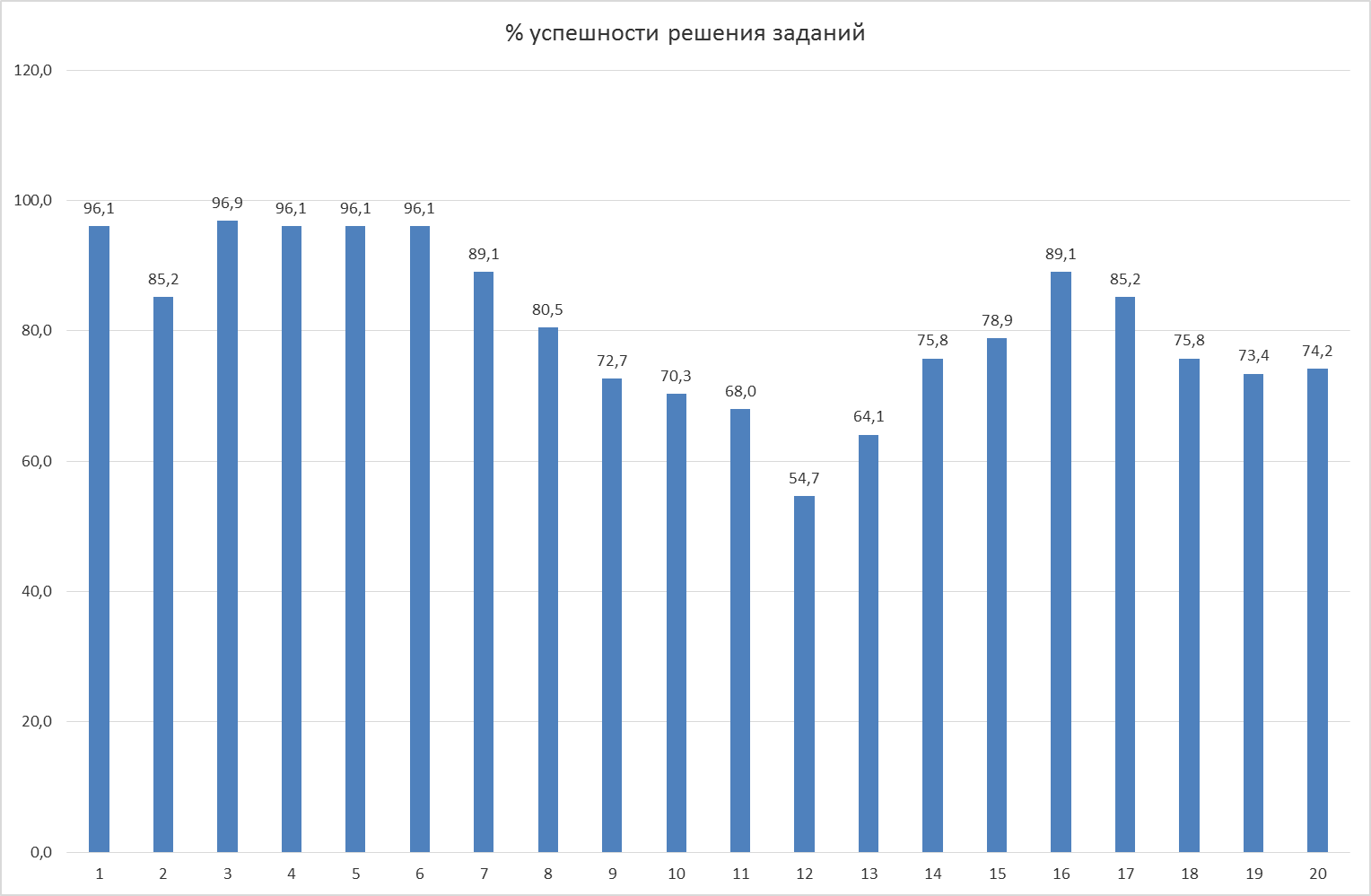 Из 119 выпускников  9-х классов, участвовавших в экзамене по математике в форме ОГЭ, 89  выпускников, что составляет 74,8% от всех участвующих в ОГЭ, получили  оценки «4» и «5» («5» - 10 чел. (8,4%), «4» - 79 чел. (66,4%), 28 выпускников  получили оценку «3» (23,5%), 2 учащихся (1,7%) не справились с работой (не выполнили верно 8 заданий из 26 с учетом двух задач по геометрии) и получили оценку «2».Сравнение. Из 104 выпускников, участвовавших в  ОГЭ-2018,  85  выпускников (71,7%) получили  оценки «4» и «5», 18 выпускников  получили оценку «3» (17,3%), 1 учащихся (1%) не справились с работой и получили оценку «2».Средний балл по школе (количество верно выполненных заданий) составил 17,06, что ниже прошлогоднего результата (17,7 балла) на 0,64 балла. Стопроцентную успеваемость в 2019г. по математике показали учащиеся 9А, 9Б, 9В, 9Г классов.Следует отметить, что некоторые учителя СОШ № 35 на протяжении нескольких лет на экзамене по математике показывают стопроцентную успеваемость: Даниленко Л.А., Лякишева Е.В.Учащиеся, набравшие наибольшее количество баллов на экзамене ОГЭ – 2019 по математике БОУ СОШ № 35Благодаря целенаправленной работе по подготовке к итоговой аттестации по математике,  учащиеся смогли  получить высокие баллы на экзамене. 89  выпускников нашей школы получили «4» и «5» на экзамене, что составляет 74,8%  от всех учащихся, сдававших ОГЭ в 2019 году.Численность выпускников, получивших оценку "5"Учащиеся, набравшие наименьшее количество баллов на экзамене по математике ОГЭ – 2019 (первая волна)Среди 2 учащихся, которые не справились с работой (не выполнили верно 6 по алгебре и 2 по геометрии заданий из 26) и получили отметку «2», 1 учащемуся не хватило всего лишь 1 балла по геометрии, чтобы получить отметку «3»; 1 учащемуся не хватило всего лишь 1 балла по алгебре, чтобы получить отметку «3».Результаты экзамена по математике в форме ГВЭ выпускников 9 классов БОУ СОШ № 35Стопроцентную успеваемость в 2019г. по математике в форме ГВЭ показали все учащиеся СОШ № 35.В рамках подготовки к ГИА  по математике  во всех 9-х классах школы проводились краевые диагностические работы, во втором полугодии проведены репетиционные экзамены школьного и муниципального этапа, сдаваемым в форме и по материалам ОГЭ. Анализ результатов каждой из диагностических работ и репетиционных экзаменов позволяли учителям определять уровень подготовки выпускников средней школы к проведению итоговой аттестации в форме и по материалам ОГЭ и корректировать поурочные планы в зависимости от уровня усвоения данным классом пройденных тем. Результаты КДР и экзаменов приведены в таблицах.Результаты работ по математике   учащихся 9-х классов БОУ СОШ № 35 в 2018-2019 учебном годуМониторинг среднего балла  экзаменов  по математике за последние пять летМониторинг с 2015 года показывает, что  результаты среднего балла  по математике  выпускников СОШ 35 ежегодно выше результата среднего балла по району и по Краснодарскому краю. Динамика результатов ОГЭ  по математике  БОУ СОШ № 35	Сравнительный анализ  результатов экзамена по математике среди учащихся 9-х классов показывает, что  произошло понижение количества оценок «4» и «5», полученных выпускниками и повышение отрицательных оценок, что говорит о недобросовестной  подготовки многих учащихся школы  к итоговой аттестации. По сравнению с ОГЭ-2018  количество отрицательных оценок увеличилось с 1 до 2, что отразилось на  проценте качества знаний и предметной обученности выпускников 9-х классов БОУ СОШ № 35 .Мониторинг результатов экзамена  по математике позволяет рекомендовать учителям математики усилить внимание на  формирование базовых умений у учащихся, не мотивированных на высокие результаты.Проанализировав итоги работы по подготовке и проведению государственной итоговой аттестации по математике выпускников 9-х  классов в 2018 –2019 учебном году, можно сделать выводы:Государственная итоговая аттестация в форме ОГЭ и ГВЭ  проходила в полном соответствии с федеральными, региональными и муниципальными нормативно-правовыми документами.В 2019 году по сравнению с 2018 годом уменьшился процент «пятёрок» и «четвёрок»,   увеличился процент «двоек».Учащиеся не всегда могут применять изученный учебный материал в ситуации, которая даже незначительно отличается от стандартной.У многих учащихся отсутствуют навыки самоконтроля, что, зачастую, приводит к появлению ответов, невероятных в рамках условия решаемой ими задачи.Отмечаются серьёзные недостатки вычислительной культуры учащихся.Для исправления недостатков и предупреждения повторения их в новом учебном году необходимо  предусмотреть следующее:Продолжение внедрения в практику личностно-ориентированного подхода в обучении позволит  усилить внимание к формированию базовых умений  у тех учащихся, кто не ориентирован на более глубокое изучение математики, а также обеспечить продвижение  учащихся, имеющих возможность и желание усваивать математику на более высоком уровне.Организация уроков обобщающего повторения по алгебре и геометрии позволит обобщить знания, полученные за курс основной школы.Продолжить преподавание геометрии в полном объёме, обращая внимание на усвоение  фундаментальных метрических формул, а также свойств основных планиметрических фигур.При подготовке  к экзамену учащихся, мотивированных на высокий результат, следует уделять больше внимания решению многошаговых задач и обучению составления плана решения задачи и грамотного его оформления.Усиление практической направленности  обучения, включение соответствующих заданий «на проценты», графиков реальных зависимостей, диаграмм, таблиц, текстовых задач с построением математических моделей реальных ситуаций, практико-ориентированных геометрических задач поможет учащимся применить свои знания в нестандартной  ситуации.Выделение «проблемных» тем в каждом конкретном классе и работа над ликвидацией пробелов в знаниях и умениях учащихся по этим темам позволит скорректировать  индивидуальную подготовку к экзамену.Повышение уровня вычислительных навыков учащихся (например, с помощью устной работы на уроках с повторением известных формул, математических диктантов и др.),  позволит им  успешно выполнить задания, избежав досадных ошибок, применяя рациональные методы вычислений.Включение в тематические контрольные и самостоятельные работы заданий в тестовой форме, соблюдая временной режим,  позволит учащимся на экзамене более рационально распределить своё  время.Использование тестирования  в режиме онлайн также способствует повышению стрессоустойчивости учащихся.Анализ демонстрационного варианта 2020 года по математике позволит учителям математики и учащимся иметь представление  об уровне трудности и типах заданий предстоящей экзаменационной работы.Использование материалов открытого банка заданий ОГЭ, а также тренировочного сборника заданий для обучающихся с ОВЗ, опубликованных на официальном сайте ФИПИ, даст возможность готовиться качественно к экзаменам по математике и на уроках с помощью учителя, и самостоятельно дома каждому ученику. Принять меры по обеспечению объективности оценивания знаний учащихся в течение года, совершенствуя систему текущего и промежуточного контроля в 2019-2020 учебном  году.Использование дидактических материалов, размещённых на странице кафедры математики и информатики на сайте ГБОУ ДПО ИРО Краснодарского края в рубрике  «Методическая копилка», поможет при изучении соответствующих тем или при обобщающем повторении курса математики.Повысить эффективность внутришкольного контроля и ответственность учителей за выполнением обязательного минимума по предмету.Учителям-предметникам совершенствовать методику преподавания, использовать эффективные формы, методы подготовки учащихся к государственной итоговой аттестации, осуществлять дифференцированный подход.Результаты  ГИА-9 по русскому языку Экзаменационная работа по русскому языку для учащихся 9 классов состояла из трёх частей, включающих в себя 15 заданий. Часть 1 представляла собой небольшую письменную работу по прослушанному тексту (сжатое изложение). Часть 2 состояла из 13 заданий (2–14) по предложенному тексту. Задание части 3 выполнялось  на основе того же текста и представляла развёрнутый ответ (сочинение) по одному из трёх заданий 15.1,15.2,15.3.Максимальное количество баллов за  сжатое изложение – 7. За верное выполнение каждого задания части 2 работы выпускник  получает 1 балл. Максимальное количество баллов, которое может набрать  экзаменуемый, правильно выполнивший задания части 2 работы, – 13.  Оценка ответа на задание части 3 работы осуществляется по   специально разработанным критериям. Максимальное количество баллов за сочинение-рассуждение (альтернативное задание) – 9.Оценка практической грамотности экзаменуемого и фактической точности его письменной речи производится на основании проверки изложения и сочинения в целом и составляет 10 баллов.  Максимальное количество баллов, которое может получить   экзаменуемый за выполнение всей экзаменационной работы – 39.За выполнение экзаменационной работы выставлялась  отметка по  пятибалльной шкале.Из  136  выпускников 9-х классов  сдавали экзамен  в форме ОГЭ -  119 учащихся, в форме ГВЭ – 17 учащихся. В основные сроки все учащиеся успешно сдали экзамен по русскому языку в форме ОГЭ и ГВЭ.Результаты ОГЭ по русскому языку выпускников 9 классов      БОУ СОШ №35 МО Динской районИз 119-ти  выпускников  9-х классов, участвовавших в ОГЭ по русскому языку, 21 выпускник, что составляет 17,7% от всех участвующих в ОГЭ, получили  оценку «5». Оценку «4»  получили 45 выпускников (37,8%), 53 выпускника  получили оценку «3» (44,5%). С экзаменационной работой справились все выпускники 9-х классов, показав 100% предметной обученности. Средний балл (кол-во верных ответов) по предмету «Русский язык» по школе составил – 28,6 баллов, что ниже  прошлогоднего показателя (30,8 б.)  на  2,2 балла и выше районного и краевого показатели на 1,64 и 1,9 балла соответственно.Численность выпускников, получивших от 34 до 39 баллов и не менее 6 баллов за грамотность (оценку "5") на ОГЭ-2019Учащиеся, набравшие наибольшее количество баллов на ОГЭ-2019 по русскому языкуРезультаты экзамена по русскому языку в форме ГВЭ выпускников 9 классовСравнительные результаты ОГЭ-2018, ОГЭ-2019  по русскому языкуСравнительные результаты  качества знаний  среди образовательных организаций по результатам   ОГЭ–2018 и ОГЭ-2019Показатель предметной обученности по русскому языку повысился  в среднем по сравнении с 2018 годом на 0,9%, а качества знаний – понизился на 12%.  Рекомендации для подготовки к ГИА-9-2020:Организация комплексного обучения всем видам речевой деятельности: аудированию, чтению, говорению и письму для формирования высокого уровня коммуникативной компетентности школьников.Выстраивание процесса обучения русскому языку на основе текстоцентрического принципа преподавания школьного курса русского языка.Формирование достаточных практических умений и повышение уровня орфографической пунктуационной, грамматической, речевой грамотности учащихся с использованием специально подобранных упражнений.Анализ результатов, полученных на экзамене по русскому языку, и организация рассредоточенной подготовки выпускников основной школы к итоговой аттестации в форме ОГЭ.Ознакомление каждого учащегося 9 класса с требованиями, предъявляемыми к уровню подготовки выпускника основной школы, и критериями оценки его знаний.Активизация написания сжатого изложения на основе аудиозаписи для отработки необходимых коммуникативных умений.Организация обобщающего повторения, а также углубление и расширение знаний учащихся по ранее изученным темам и разделам школьного курса русского языка, проверяемым с помощью заданий тестовой части  ОГЭ.Отработка комплекса умений для написания сочинения-рассуждения в форматах ОГЭ (на лингвистическую тему, по финалу или фразе исходного текста, на нравственно-этическую тему).Включение в практику преподавания материалов открытого банка заданий и оценочных средств, опубликованных на официальных сайтах ФИПИ и  ИРО  Краснодарского края.Сопоставление результатов учащихся по всему комплексу оценочных процедур: ВПР, КДР, ОГЭ, ЕГЭ, анализ полученных данных и корректировка текущей работы для повышения уровня преподавания предмета «Русский язык».Статистические данные выбора выпускниками                                       9-х классов БОУ СОШ №35 МО Динской район экзаменов                  по выбору на ОГЭ-2019Согласно современной тенденции в образовании основным принципом, по  которому  выстраивается новая система оценки качества, является осуществление внешней оценки качества знаний. Вот почему письменное тестирование является более объективным способом проверки знаний учащихся, но и наиболее трудным.В следующей таблице представлены сводные данные по количественному показателю выбора предметов выпускниками 9-х классов.Анализируя выбор предметов учащимися,  следует отметить тот факт, что наиболее выбираемыми  стали предметы: обществознание, география, информатика и ИКТ. В 2018-2019 учебном году выпускники школы не выбрали для сдачи ОГЭ такие предметы, как физика, история, английский язык.Результаты  ОГЭ по литературеОГЭ-2019 по литературе выбрали и сдавали 3 учащихся – 2,2% выпускников 9-х классов из 9А (1) и 9в (2).  1 выпускница  (33,3%) выполнила экзаменационную работу на «отлично», 2 девятиклассницы (66,7%) справились с работой на «удовлетворительно».Сравнительные показатели полученных оценок на ОГЭ-2019 по литературеЛидирующие позиции по среднему количеству правильных ответов ОГЭ-2019              по литературе занимает Елатенцева Ангелина, ученица 9В класса, набравшая 33 балла.Рекомендации по подготовке к ОГЭ-2020:ОГЭ по литературе нацеливает на углубленную работу с художественным текстом. При подготовке следует учитывать:компетентностный подход, направленный на формирование метапредметных и предметных (коммуникативной и культуроведческой)  компетенций;сознательно-коммуникативный подход, направленный на совершенствование речевой   деятельности во всех её видах;интегрированный подход к совершенствованию  коммуникативных умений и навыков при изучении литературы в школе.Следует уделить особое внимание образной природе словесного искусства, теоретико-литературным понятиям. Умению выпускниками:воспринимать и анализировать художественный текст;выделять смысловые части художественного текста;определять род и жанр литературного произведения;выделять и формулировать тему,  идею,  проблематику изученного произведения; давать характеристику героям;характеризовать особенности сюжета, композиции, роль изобразительно-выразительных средств;сопоставлять эпизоды литературных произведений и сравнивать их героев;выявлять авторскую позицию;выражать своё отношение к прочитанному;владеть различными видами пересказа;строить устные и письменные высказывания в связи с изученным произведением;писать отзывы о самостоятельно прочитанных произведениях, сочинения различных жанров. Результаты  ОГЭ  по биологииВ экзамене по биологии принимали участие 16 выпускников, выбравших предмет «биология» для сдачи экзамена в форме ОГЭ по выбору. Это составляет 11,8% от общего числа всех выпускников 9-х классов.Задания в варианте КИМ представлены со сквозной нумерацией без буквенных обозначений А, В, С, что полностью соответствовало структуре ОГЭ по биологии. Каждый вариант КИМ состоял из двух частей и содержал 32 заданий, различающихся  формой и уровнем сложности. Часть 1 содержала 28 заданий с кратким ответом. Часть 2 содержала 4 задания, для которых необходимо было привести развёрнутый ответ. При вычислениях разрешалось использовать непрограммируемый калькулятор.При оценивании работы  баллы, полученные за верно выполненные задания, суммировались. Для успешного прохождения итоговой аттестации необходимо было набрать в сумме не менее 13 баллов. Максимальное количество  баллов – 46.Шкала пересчёта суммарного балла в отметкуРезультаты  ОГЭ – 2019 по биологииРезультаты  ОГЭ – 2019 по биологииИз 16-ти  выпускников  9-х классов, участвовавших в ОГЭ по биологии, только 4 выпускника, что составляет 25% от всех участвующих в ОГЭ, получили  оценку «5». Оценку «4»  получили 10 выпускников (62%), 2 выпускника  получили оценку «3» (13%). С экзаменационной работой справились все выпускники 9-х классов, показав 100% предметной обученности. Средний балл по предмету «БИОЛОГИЯ» по школе составил – 31,6 баллов, что ниже  прошлогоднего показателя (36 б.)  на  4,4 балла и выше районного и краевого показателя  на 2,15 и 3,7 балла соответственно.Численность выпускников, получивших оценку "5"Выпускники, набравшие наибольшее количество баллов на экзамене по биологии ОГЭ-2019Анализ результатов ОГЭ-2019 в этом учебном году показал снижение среднего тестового балла по биологии на 4,4 балла и уменьшение % качества знаний учащихся на 13,5% по сравнению с предыдущим ОГЭ-2018. Мониторинг результатов экзамена по биологии позволяет рекомендовать учителям школы усилить внимание на  формирование базовых умений у слабоуспевающих учащихся.Методические рекомендации по подготовке к ОГЭ по биологии 2020 года:Провести тщательный отбор учебников, УМК, тренировочных и учебно-методических пособий, рекомендаций (для учителя и учащихся), позволяющих не только наиболее полно представить содержание современного школьного биологического образования, но и отражающих все формы представления аттестационных экзаменационных заданий. Это позволит вход подготовки учащихся к ГИА постепенно адаптировать их к формам, требованиям, структуре современных экзаменационных заданий.Выделить наиболее проблемные темы, задания по которым вызвали наибольшие затруднения у учащихся: «Обмен веществ», «Классификация и систематика живых организмов», «Физиологические процессы в живы организмах», «Последовательность процессов и явлений, протекающих живых организмах», «Процессы метаболизма». Усилить практико-ориентированную направленность процесса обучения биологии за счет использования различных типов учебно-познавательных и практических заданий на уроках, во внеурочной деятельности, при выполнении учащимися разноуровневых дифференцированных домашних заданий.При организации образовательного процесса и учебной деятельности учащихся на уроках биологии важно развивать умения рассуждать и логически мыслить; устанавливать аналогии, причинно-следственные связи, аргументировать и отстаивать свое мнение. Эти умения необходимы для успешного выполнения выпускниками экзаменационных заданий, особенно повышенного уровня сложности.Необходимо организовать повторение пройденного материала во взаимосвязи с изучаемым с начала учебного года. Организовать тьюторскую деятельность по контролю за подготовкой учащихся к ОГЭ, обеспечить контроль за наличием диагностических карт и индивидуальных планов подготовки выпускника к итоговой аттестации.Обеспечить методическую помощь и доступ учителей и учащихся к электронным образовательным ресурсам.Следить за изменениями КИМов по ОГЭ в 2020 году на сайте ФИПИ.Результаты  ОГЭ  по химииВ экзамене по химии принимали участие 15 выпускников, выбравших предмет «химия» для сдачи экзамена в форме ОГЭ по выбору. Это составляет 11% от общего числа всех выпускников (136 чел.) 9-х классов.Задания в варианте КИМ представлены со сквозной нумерацией без буквенных обозначений А, В, С, что полностью соответствовало структуре ОГЭ по химии. Каждый вариант КИМ состоял из двух частей и содержал 22 задания, различающихся формой и уровнем сложности. Часть 1 содержит19 заданий с кратким ответом. Часть 2 содержит3 задания, для которых необходимо привести развёрнутый ответ. При вычислениях разрешалось использовать непрограммируемый калькулятор.При оценивании работы баллы, полученные за верно выполненные задания, суммировались. Для успешного прохождения итоговой аттестации необходимо было набрать в сумме не менее 9 баллов. Максимальное количество баллов – 34.Шкала пересчёта суммарного балла в отметкуРезультаты  ОГЭ – 2019 по химииРезультаты  ОГЭ – 2019 по химииИз 15  выпускников  9-х классов, участвовавших в ОГЭ по химии, 6 выпускников, что составляет 40% от всех участвующих в ОГЭ, получили  оценку «5». Оценку «4»  получили 8 выпускников (53,3%).  1 выпускник  получил оценку «3» (6,7%); учащихся, которые не справились с работой, нет. Численность выпускников, получивших оценку "5"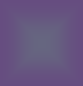 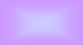 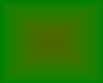 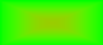 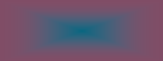 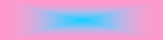 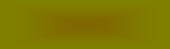 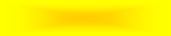 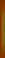 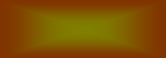 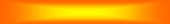 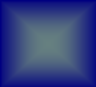 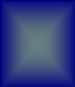 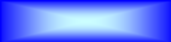 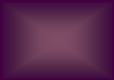 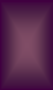 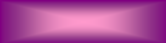 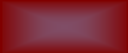 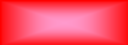 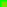 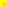 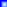 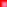 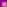 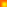 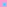 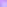 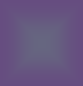 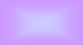 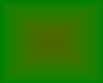 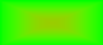 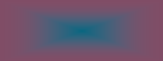 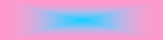 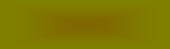 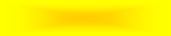 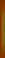 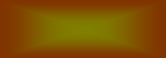 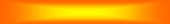 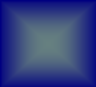 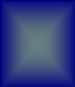 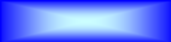 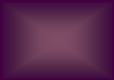 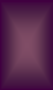 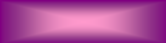 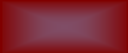 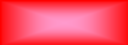 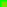 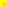 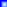 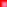 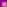 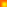 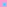 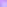 Выпускники, набравшие наибольшее количество баллов на экзамене по химии ОГЭ-20196 выпускников 9-х классов нашей школы прекрасно справились с заданиями экзамена по химии. Наибольшее количество баллов – 33 – набрал Петрушевский Данила 9Г класса.Анализ результатов ОГЭ-2019 по химии в этом учебном году показал снижение среднего тестового балла по на 1,8 балла и увеличение % качества знаний учащихся на 2,4% по сравнению с предыдущим ОГЭ-2018. Выводы по итогам ОГЭ-2019 по химииСодержание и уровень сложности экзаменационной работы адекватны материалу, изучаемому в курсе химии основной школы.Экзаменационная работа по химии в форме ОГЭ является действенным инструментом для дифференциации выпускников основной школы с различным уровнем подготовки. Учащиеся не всегда могут применить изученный учебный материал в ситуации, которая даже незначительно отличается от стандартной.В районе наблюдается картина «западающих» заданий и типичных ошибок выпускников по курсу химии основной школы на свойства основных классов неорганических соединений; реакции ионного обмена и их признаки; вопросы, связанные с лабораторным оборудованием, лабораторной техникой, свойствами веществ, определяемых на практике; качественные реакции на ионы и вещества; первоначальные сведения об органических веществах и др. Эти разделы и темы должны стать предметом тщательной проработки с обучающимися, которые на ступени старшей школы планируют сдавать ЕГЭ по химии.Методические рекомендации по подготовке к ОГЭ-2020 по химииПрограммный материал по органической химии (раздел «Первоначальные сведения об органических веществах») в 9 классе было бы целесообразно рассматривать в виде составления сравнительных таблиц по классам изучаемых органических соединений. При том небольшом количестве времени, которое, как правило, отводится на изучение раздела, такой подход может способствовать учащимся усваивать информацию «панорамно» (что вполне достаточно для уровня основной школы): схожесть-различие строения и свойств веществ на основе их взаимосвязи, однотипности характерных реакций и наглядности особенностей химического поведения, специфические свойства.В соответствии с требованиями ФГОС ООО учащиеся должны уметь воспринимать и интерпретировать информацию в графической форме, что отражается в заданиях КИМ (диаграммы, графики, рисунки). С целью формирования таких навыков учителям целесообразно включать задания этого типа в тренировочные рабочие задания для школьников, в текущий контроль материала программы основного общего образования по химии.Отдельно следует обратить внимание учителей на особую ответственность за выполнение практической части программы, формирование у обучающихся устойчивых по планированию и осуществлению эксперимента.- методическую помощь учителю и учащимся при подготовке к экзамену могут оказать материалы с сайта ФИПИ (www.fipi.ru):документы, регламентирующие разработку контрольно-измерительных материалов для государственной итоговой аттестации в форме ОГЭ 2019 по химии в основной школе (кодификатор элементов содержания, спецификация и демонстрационный вариант экзаменационной работы – по обеим предлагаемым моделям);открытый банк заданий ФИПИ.Результаты  ОГЭ  по информатике и ИКТВ экзамене по информатике принимали участие 31 выпускника, выбравших предмет «информатика» для сдачи экзамена в форме ОГЭ по выбору. Это  составляет 22,8% от общего числа всех выпускников (136 чел.) 9-х классов.Задания в варианте КИМ представлены со сквозной нумерацией без буквенных обозначений А, В, С, что полностью соответствовало структуре ОГЭ по информатике. Каждый вариант КИМ состоял из двух частей и содержал 20 заданий, различающихся  формой и уровнем сложности. Часть 1 содержала 18 задания с кратким ответом. Часть 2 содержала  2 задания, которые необходимо выполнить на компьютере.При оценивании работы баллы, полученные за верно выполненные задания, суммировались. Для успешного прохождения итоговой аттестации необходимо было набрать в сумме не менее 5 баллов. Максимальное количество  баллов – 22.Шкала пересчёта суммарного балла в отметкуРезультаты  ОГЭ – 2019 по информатикеРезультаты  ОГЭ – 2019 по информатикеИз 31  выпускника  9-х классов, участвовавших в ОГЭ по информатике, только 3 выпускника, что составляет 9,7% от всех участвующих в ОГЭ, получили  оценку «5». Оценку «4»  получили 12 выпускников (38,7%), 16 выпускников получил оценку «3» (51,6%). С экзаменационной работой справились все выпускники 9-х классов школы, показав 100% предметной обученности. Средний балл по предмету «Информатика» по школе составил – 11,45 баллов, что ниже прошлогоднего показателя (12,81 б) на 1,36 балла и ниже районного и краевого показателя на 1,95 и 2,05 балла соответственно.15 выпускников из получили «4» и «5» на экзамене, что составило 48,4% от всех учащихся, сдававших ОГЭ в 2019 году. Этот результат ниже прошлогоднего на 11%.Численность выпускников, получивших оценку "5"Выпускники, набравшие наибольшее количество баллов на экзамене по информатике ОГЭ-2019Только 3 выпускника 9-х классов прекрасно справились с заданиями выпускного экзамена по информатике. Наибольшее количество баллов – 22 – набрал Петрушевский Данила 9Г классАнализ результатов ОГЭ-2019 в этом учебном году показал снижение среднего тестового балла по  информатике в школе на 1,36 балла и понижение % качества знаний учащихся на 11% по сравнению с предыдущим ОГЭ-2018. Мониторинг результатов экзамена по информатике позволяет рекомендовать учителям информатики  усилить внимание на  формирование базовых умений у слабоуспевающих учащихся.Методические рекомендации по подготовке к ОГЭ-2020 по информатикеПри построении системы оценки достижений обучающихся рекомендуем использовать знания:На уровне воспроизведения знаний по темам:реализация дискретных форм представления числовой, текстовой, графической и звуковой информации;моделирование;понятие алгоритма, его свойств, способов записи;основные алгоритмические конструкции (ветвление и циклы);основные элементы математической логики;основные понятия, используемые в информационных и коммуникационной технологиях;на принципы организации данных в файловой системе;Проверяющие сформированность умений применять свои знания в стандартной ситуации, таких как:умение подсчитывать информационный объем сообщения;умение использовать стандартные алгоритмические конструкции для построения алгоритмов для формальных исполнителей;умение формально исполнять алгоритмы, записанные на естественно и алгоритмическом языках;умение создать и преобразовать логические выражения;умение оценить результат работы известного программного обеспеченияумение формулировать запросы к базам данных и поисковым системам;умение анализировать информацию, представленную в виде схем;умение определять информационно-коммуникационные технологии;На проверку сформированности умений применять свои знания в новой ситуации, таких как:разработка технологии обработки информационного массива с использованием средств электронной таблицы или базы данных;разработка алгоритма для формального исполнителя или на языке программирования с использованием условных инструкций и циклов, а также логических связок при задании условий;осуществление поиска информации в Интернете;Провести предварительный мониторинг обучающихся по выбору сдачи ОГЭ по информатике и ИКТ на 2020 г.:Провести профилактические беседы с обучающимися и их родителями о целесообразности, ответственности и сознательном самоопределении, в соответствии со своими возможностями и способностями, в условиях свободы выбора предмета для сдачи ОГЭ;Использовать в процессе обучения информатики и ИКТ математические основы информатики;Организовать дополнительные занятия со слабоуспевающими учащимися;Использовать дифференциальный подход при формировании групп дополнительных занятий по информатике;С сильными учащимися проводить разбор методов решения задач повышенного уровня сложности, проверяя усвоение этих методов на самостоятельных работах;Организовать работу кабинета информатики во внеурочное время для работы учащихся с открытым сегментом федерального банка заданий.Результаты  ОГЭ  по обществознаниюВ экзамене по обществознанию принимали участие 89 выпускников, выбравших предмет «обществознание» для сдачи экзамена в форме ОГЭ по выбору. Это составляет 65,4% от общего числа всех выпускников (136 чел.) 9-х классов.Задания в варианте КИМ представлены со сквозной нумерацией без буквенных обозначений А, В, С, что полностью соответствовало структуре ОГЭ по обществознанию. Каждый вариант КИМ состоял из двух частей и содержал 31 задание, различающихся  формой и уровнем сложности. Часть 1 содержала 25 заданий с кратким ответом. Часть 2 содержала 6 заданий, для которых необходимо было привести развёрнутый ответ. При оценивании работы  баллы, полученные за верно выполненные задания, суммировались. Для успешного прохождения итоговой аттестации необходимо было набрать в сумме не менее 15 баллов. Максимальное количество  баллов – 39.Шкала пересчёта суммарного балла в отметкуРезультаты  ОГЭ – 2019 по обществознаниюРезультаты  ОГЭ – 2019 по обществознаниюИз 89-ти  выпускников  9-х классов, участвовавших в ОГЭ по обществознанию, 16 выпускников, что составляет 18% от всех участвующих в ОГЭ, получили  оценку «5». Оценку «4» получили 63 выпускника (70,8%), 10 выпускников  получили оценку «3» (11,2%). С экзаменационной работой справились все выпускники 9-х классов, показав 100% предметной обученности. Средний балл по предмету «обществознание» по школе составил – 29,7 баллов, что выше  прошлогоднего показателя (28,7 б.)  на 1 балл,  выше районного и краевого показателя на 2,7 и 3,7 балла соответственно.79 выпускников из получили «4» и «5» на экзамене, что составило 88,8% от всех учащихся, сдававших ОГЭ в 2019 году, что выше прошлогоднего показателя (85,9%) на 2,9%.Выпускники, набравшие наибольшее количество баллов на экзамене по обществознанию ОГЭ-2019Анализ результатов ОГЭ-2019 по обществознанию в этом учебном году показал повышение среднего тестового балла на 1 балл и % качества обученности учащихся на 2,9% по сравнению с предыдущим ОГЭ-2018. Методические рекомендации по подготовке к ОГЭ по обществознанию 2020 года:Проведение ОГЭ позволило выявить определенные пробелы в знаниях выпускников в политико-правовой сфере, сфере социальных отношений.Позитивным следует считать расширение социального опыта учеников через анализ конкретных ситуаций, их обобщений и выстраивание логических цепочек в системе индукция-дедукция. Навыки приведения примеров, объяснений следует развивать в диалогичной форме индивидуальной либо групповой работы на уроках и во внеурочной деятельности. Позитивным является опыт введения элективных курсов, прежде всего в сфере политики, права и экономики.Важно научить школьников внимательно читать условие задания и чётко уяснить сущность требования, в котором указаны оцениваемые элементы ответа. При этом важно обратить внимание не только на то, что нужно назвать (указать, сформулировать и т.п.) признаки (черты, аргументы, примеры и т.п.), но и определить, какое количество данных элементов надо привести (один, два, три и т.д.).Конкретными традиционными формами должны оставаться:внедрять в практику работы школы личностно-ориентированных методов педагогики, что даст возможность усилить внимание к формированию базовых умений у слабоуспевающих учащихся или у тех, кто не ориентирован на более глубокое изучение обществознания, а также обеспечить продвижение  учащихся, имеющих возможность и желание усваивать обществознание на более высоком уровне.работа по закреплению навыков учащихся по работе с текстом;особое внимание к содержанию разделов: «Право», «Социальные отношения», «Политика»;выделение «проблемных» тем в каждом конкретном классе и работа над ликвидацией пробелов в умениях учащихся по расширению социального опыта, с привлечением межпредметных связей, материалов СМИ;организация в классе разноуровневого обобщающего повторения по темам с использованием максимально широкого круга пособий к  ОГЭ;с учащимися, нуждающимися в педагогической поддержке, закреплять достигнутые успехи, с предоставлением им возможности на каждом уроке выполнять самостоятельную работу, в которую включены задания на отработку умений решать задания ОГЭ;с высокомотивированными учащимися проводить разбор заданий повышенного уровня сложности, проверку усвоения методов их решения на самостоятельных работах и дополнительных занятиях.Включать в тематические контрольные и самостоятельные работы задания в тестовой форме, соблюдая временной режим, что позволит учащимся на экзамене более рационально распределить своё время.Принять меры по обеспечению объективности оценивания знаний учащихся в течение года, совершенствуя систему текущего и промежуточного контроля в 2019-2020 учебном  году.Повысить эффективность внутришкольного контроля и ответственность учителей за выполнением обязательного минимума по предмету.Учителям обществознания совершенствовать методику преподавания, использовать эффективные формы, методы подготовки учащихся к государственной итоговой аттестации, осуществлять дифференцированный подход.Использовать материалы открытого банка заданий, опубликованных на официальном сайте ФИПИ, при подготовке учащихся к ОГЭ, учебники, имеющие гриф Министерства образования и науки РФ. Результаты  ОГЭ  по географииВ экзамене по географии принимали участие 82 выпускника, выбравших предмет «география» для сдачи экзамена в форме ОГЭ по выбору. Это составляет 60,3% от общего числа всех выпускников (136 чел.) 9-х классов.Задания в варианте КИМ представлены со сквозной нумерацией без буквенных обозначений А, В, С, что полностью соответствовало структуре ОГЭ по истории. Каждый вариант КИМ 30 заданий, различающихся  формой и уровнем сложности. При оценивании работы  баллы, полученные за верно выполненные задания, суммировались. Для успешного прохождения итоговой аттестации необходимо было набрать в сумме не менее 13 баллов. Максимальное количество  баллов – 44.Шкала пересчёта суммарного балла в отметкуРезультаты  ОГЭ – 2019 по географииРезультаты  ОГЭ – 2019 по географииИз 82 выпускников  9-х классов, участвовавших в ОГЭ по географии, 15 выпускников, что составляет 18,3% от всех участвующих в ОГЭ, получили  оценку «5». Оценку «4»  получили 31 выпускника (37,8%), 36 выпускников  получили оценку «3» (43,9%). С экзаменационной работой справились все выпускники 9-х классов, показав 100% предметной обученности. Средний балл по предмету «география» по школе составил – 20,6 балла, что ниже  прошлогоднего показателя (23,8 б.)  на 3,2 .46 выпускников получили «4» и «5» на экзамене, что составило 56,1% от всех учащихся, сдававших ОГЭ по географии в 2019 году. Этот результат ниже прошлогоднего (94,4%) на 38,3%.Выпускники, набравшие наибольшее количество баллов на экзамене по географии ОГЭ-2019Анализ результатов ОГЭ-2019 в этом учебном году показал понижение среднего тестового балла по географии в школе на 3,2 балла и % качества знаний учащихся на 38,3% по сравнению с предыдущим ОГЭ-2018. Мониторинг результатов экзамена по географии позволяет рекомендовать учителям школы  усилить внимание на  формирование базовых умений у слабоуспевающих учащихся.Методические рекомендации по подготовке к ОГЭ-2020 по географииВнедрять в практику работы школы личностно-ориентированных методов педагогики, что даст возможность усилить внимание к формированию базовых умений у слабоуспевающих учащихся или у тех, кто не ориентирован на более глубокое изучение географии а также обеспечить продвижение  учащихся, имеющих возможность и желание усваивать географию на более высоком уровне.Работать над проблемами повышения качества обучения. Включать в тематические контрольные и самостоятельные работы задания в тестовой форме, соблюдая временной режим, что позволит учащимся на экзамене более рационально распределить своё  время.Принять меры по обеспечению объективности оценивания знаний учащихся в течение года, совершенствуя систему текущего и промежуточного контроля в 2019-2020  учебном  году.Повысить эффективность внутришкольного контроля и ответственность учителей за выполнением обязательного минимума по предмету.Учителям географии совершенствовать методику преподавания, использовать эффективные формы, методы подготовки учащихся к государственной итоговой аттестации, осуществлять дифференцированный подход.Научить использовать различные источники географической информации для решения конкретных задач.Особое внимание уделять осознанной работе с географическими картами различного содержания и масштаба. При этом учащиеся должны иметь представление об информации, которую нужно получить.Часть ошибок связана с тем, что при определении географических координат, абсолютной высоты точек по топографической карте выпускники затрудняются точно определить показатели, если точка находится не на обозначенной линии параллели, меридиана или горизонтали. При подготовки к ОГЭ следует использовать карты разных картографических проекций, чтобы отработать данное умение.Использовать карты разных масштабов, так как у отдельных выпускников возникают трудности при определении расстояния по карте.Поскольку часть ошибок связана с недостаточной сформированностью умения округлять значения до указанных величин, отработке этого метапредметного умения также следует уделить внимание.При отработке умения читать климатограммы следует обращать особое внимание на способы отображения информации. Кроме климатограмм целесообразно использовать другие источники информации, на которых различными способами отображены разные данные.Уделить особое внимание развитию умения извлекать информацию из таких источников, как графики.Рекомендуется уделить большее внимание таким темам содержания школьных курсов географии, как биосфера, климат, гидросфера, годовое и суточное движение Земли, население стран мира, связь жизни населения с окружающей средой, химическая промышленность.Обратить особое внимание на проверку некоторых понятий (миграционный прирост, естественный прирост) и осознанного их применения учащимися, а также тренироваться в вычислении показателей, характеризующих эти понятия (с положительным и отрицательным значением).Уметь внимательно читать инструкции к заданиям для успешного выполнения выпускниками экзаменационной работы. Большое количество ошибок связано с тем, что выпускники при установлении последовательности записывают ответ в обратном порядке, путаются при определении минимальных и максимальных величин.Использовать материалы открытого банка заданий, опубликованных на официальном сайте ФИПИ, при подготовке учащихся к ОГЭ, учебники, имеющие гриф Министерства образования и науки РФ. Результаты ОГЭ-2019 по всем предметам выпускников 9-х классов МО Динской районМониторинг среднего балла предметов ГИА-9 выпускников 2019 года в  БОУ СОШ №35 МО Динской районПо 4 предметам: русский язык, математика, обществознание, результаты среднего балла превышают районные и краевые показатели. По химии показатель среднего балла по школе выше краевого, но на 0,11 балла ниже районного показателя. По информатике, географии, литературе средний балл нише и районного и краевого показателей.Заместитель директора по УВР                                                 Блоха А.В.Отметка по  пятибалльной шкале«2»«3»«4»«5»Суммарный балл за работу в целом0-78-1415-2122-32Класс - учительЧисленность выпускниковКоличество полученных оценокКоличество полученных оценокКоличество полученных оценокКоличество полученных оценокСредний балл (оценка)% обученности% качестваКласс - учительЧисленность выпускников«5»22-32«4»      15-21«3»8-14«2»        0-7Средний балл (оценка)% обученности% качества9А-Даниленко Л.А.22414404,0100%81,8%9Б-Даниленко Л.А.22218204,0100%90,9%9В-Лякишева Е.В.23018503,78100%78,3%9Г-Ласкутова В.В.25319304,0100%88%9Д-Ласкутова В.В.25191323,3692%40%9Д-Ласкутова В.В.после пересдачи251101403,48100%44%БОУ СОШ 35 2019г (1 волна)11910792823,8198,3%74,8%БОУ СОШ 35 2019г (2 волна)201103,5100%БОУ СОШ №35 2019г.11910802903,84100%76,6%ОГЭ-2019Динской район(2 волна)143016285840733,7899,7971,33Краснодарский край 2019г580108303329341355133223,7994,2771,08Учитель Процент предметной обученностиПроцент предметной обученностиПроцент предметной обученностиПроцент предметной обученностиПроцент предметной обученностиУчитель ОГЭ-2015ОГЭ-2016ОГЭ-2017ОГЭ-2018ОГЭ-2019Даниленко Л.А.100100100Грошева Н.С.10098Лякишева Е.В.100100100100Прокофьева Т.В.100100Ласкутова  В.В.10096Малько З.А.100100СОШ 351001001009998,2Динской район97,3%94,2%97,2%98,7%96,36%№ п/пклассФ.И.О. выпускникаФ.И.О. выпускникаФ.И.О. выпускникаКоличество тестовых балловОценка9ГПетрушевский ДанилаАлексеевич2659БПетлицаАлинаДмитриевга2459ГДжавадянАнитаАриаковна2459ААгасарянРитаАмуровна2359АПрилуцкийВикторАлександрович2359АТерещенко АннаЕвгентевна2359ГТурина ИринаАлександровна2359БНовиковаВиолеттаВитальевна2259АТолстыхАлексейПавлович225Количество баллов32 балла31 балл30 баллов29 баллов28 баллов27 баллов26 баллов25 баллов24 балла23 балла22 баллаЧисленность выпускников00000010252№ п/пклассФ.И.О. учащегосяФ.И.О. учащегосяФ.И.О. учащегосяКол-во балловА/ГОценка19Д СафоноваСофияАлександровна5/2229ДКазимагомедоваНафисатАбдуллатиповна9/12Численность уч-ся, выполнявших работуКоличество полученных оценокКоличество полученных оценокКоличество полученных оценокКоличество полученных оценокПроцент полученных оценокПроцент полученных оценокПроцент полученных оценокПроцент полученных оценок% предметной обученности% предметной обученности% качества% качестваобщий балл (кол-во верных ответов)общий балл (кол-во верных ответов)средний балл-оценкаЧисленность уч-ся, выполнявших работу«5» «4»     «3»«2»     «5»«4»«3»«2»% предметной обученности% предметной обученности% качества% качестваобщий балл (кол-во верных ответов)общий балл (кол-во верных ответов)средний балл-оценкаСОШ 3517115105,988,25,9010094,194,17,247,244,004,00Динской р-н, 1 волна1331279366959,427,14,595,53,733,73Динской р-н, 2 волна1331280410960,230,80100Количество учащихсяКоличество учащихся«5»«5»«4»«4»«3»«3»«2»«2»% предметнойобученности% качестваКДР, 12.12.201811210,92925,95851,82118,881,226,8в районе 12.12.201812491118,945636,347337,821217,083,045,2КДР, 20.02.20199921,87365,22522,31110,789,367,0в районе  20.02.201912151008,262251,235329,114011,588,559,4КДР, 26.04.2019116108,63832,85144,01714, 785,341,4Репетиционный ОГЭ, 12.03.201911011.087.39788.243.696.48,2ОГЭ-2019, 06.06. 2019119108,97965,92823,521,798,374,8Динской район 19г142910,6460,625,892,8797,1371,24ООРезультаты среднего балла экзамена по математикеРезультаты среднего балла экзамена по математикеРезультаты среднего балла экзамена по математикеРезультаты среднего балла экзамена по математикеРезультаты среднего балла экзамена по математикеОООГЭ-2015ОГЭ-2016ОГЭ-2017ОГЭ-2018ОГЭ-2019СОШ 3517,8417,0917,8917,717Динской район17,9115,9417,117,2416,69Краснодарский край17,716,116,116,416,8Год проведенияРезультаты Результаты Результаты ДинамикаДинамикаДинамикаГод проведенияПредметная обученность учащихся %Качество знаний%Средний  баллПредметная обученность учащихся %Качество знаний%Средний  баллОГЭ-201510071,617,840ОГЭ-201610078,717,090+7,1%-0,75ОГЭ-201710089,917,890+11,21%+0,8ОГЭ-20189981,717,7-1%-8,2%-0,19ОГЭ-201998,374,817-0,7%-6,9%-0,64ОценкаТребования к выставлению оценки«2»не более 14 баллов«3»не  менее 15 и не более 24 баллов«4»не менее 25 и не более 33 баллов, при этом  не менее 4 баллов по критериям ГК1–ГК4«5»не менее 34 и не более 39 баллов, при этом не менее 6 баллов по критериям ГК1–ГК4Класс (учитель)Кол-во учащихсяКоличество полученных оценокКоличество полученных оценокКоличество полученных оценокКоличество полученных оценок% полученных оценок% полученных оценок% полученных оценок% полученных оценок% предметной обученности%качестваСредний баллСреднее количество верных ответовКласс (учитель)Кол-во учащихся«2»«3»«4»«5»«2»«3»«4»«5»% предметной обученности%качестваСредний баллСреднее количество верных ответов9А(Коротких И.В.)2208104036,445,518,110063,63,828,69Б (Шерстюк О.С.)2201084045,536,418,110054,53,731,19В(Самсонова С.И.)250101230404812100603,729,29Г (Шерстюк О.С.)2501069040243610060429,59Д(Антонян А.С.)2501591060364100403,425СОШ №351190534521044,537,817,710055,43,728,6Район142947434861962,851,993413,7297,247,723,5726,96Край 579848703202522643225974,545,634,91595,549,93,626,7201810513348230,931,445,721,999,167,63,930,8Кол-во баллов39 баллов38 баллов37 баллов36 баллов35 баллов34 баллаВсегоЧисленность выпускников12263721№ п/пКлассФамилияИмяВерных ответовОценкаУчитель19ГДжавадян Анита395Шерстюк О.С.29ГМалыгина Александра385Шерстюк О.С.39БПетлица Алина385Шерстюк О.С.49ГАношкина Маргарита375Шерстюк О.С.59ВЕлатинцева Ангелина375Самсонова С.И.69БГюнэй Фирюзе365Шерстюк О.С.79ДЗалетина Вероника365Антонян А.С.89ГПетрушевский Данила365Шерстюк О.С.99АСевостьянова Арина365Коротких И.В.109ГТурина Ирина365Шерстюк О.С.119АФролов Александр365Коротких И.В.129ААгасарян Рита355Коротких И.В.139АЗинченко Владимир355Коротких И.В.149АТишенина Ольга355Коротких И.В.159ГАббасов Айдын345Шерстюк О.С.169БГубин Никита345Шерстюк О.С.179ГКовалев Денис345Шерстюк О.С.189ГЛопаткина Елена345Шерстюк О.С.199ГМакаренко Елизавета345Шерстюк О.С.209БПопова Оксана345Шерстюк О.С.219ВЦуберт Ксения345Самсонова С.И.Класс (учитель)Кол-во учащихсяКоличество полученных оценокКоличество полученных оценокКоличество полученных оценокКоличество полученных оценокПроцент полученных оценокПроцент полученных оценокПроцент полученных оценокПроцент полученных оценок% предметной обученности%качестваСредний баллСреднее количество верных ответовКласс (учитель)Кол-во учащихся«2»«3»«4»«5»«2»«3»«4»«5»% предметной обученности%качестваСредний баллСреднее количество верных ответов9А(Коротких И.В.)60240033670100673,710,89Б (Шерстюк О.С.)50320060400100403,410,89В(Самсонова С.И.)20110050500100503,5119Г (Шерстюк О.С.)30210067330100333,3109Д(Антонян А.С.)10100010000100039СОШ 35170980053470100473,510,32Динской район13406760705044,85,21003,55СОШ 35 2018170980053470100473,5Год проведения (ГИА) ОГЭВсеговыпускников, сдающих ОГЭСредний  балл% предметной обученности%Качества знанийКоличество оценокКоличество оценокКоличество оценокКоличество оценокПроцент   полученных оценок  Процент   полученных оценок  Процент   полученных оценок  Процент   полученных оценок  Год проведения (ГИА) ОГЭВсеговыпускников, сдающих ОГЭСредний  балл% предметной обученности%Качества знаний«2»«3»«4»«5»«2»«3»«4»«5»20181053,999,167,613348230,931,445,721,920191193,710055,40534521044,43817,6ООРусский языкРусский языкОООГЭ - 2018ОГЭ-20193567,6%55,4%Динской район58,4%46,74%ПредметГодОбществознаниеХимияФизикаБиологияГеографияЛитератураАнглийский языкНемецкий язык ИсторияИнформатика и ИКТВсего выпускников2017-20187811810541801371042018-20198915016823000311362018-201965,4%11%011,8%60,3%2,2%00022,8%136КлассКол-во уч-сяКоличество полученных оценокКоличество полученных оценокКоличество полученных оценокКоличество полученных оценок% полученных оценок% полученных оценок% полученных оценок% полученных оценок% предметной  обученности%качестваКоличество верных ответовСредний баллКлассКол-во уч-ся«2»«3»«4»«5»«2»«3»«4»«5»% предметной  обученности%качестваКоличество верных ответовСредний балл9А(учитель Коротких И.В.)1010001000010001539В(учитель Самсонова С.И.)2010105005010050254СОШ №3530201066,7033,310033,321,73,7Динскойрайон33051315015,1539,445,4510084,8524,974,3Краснодарский край1315193165304501,4524,0340,334,2298,5574,52234,07Отметка по пятибалльной шкале«2»«3»«4»«5»Суммарный балл за работу в целом0-1213-2526-3637-46Класс (учитель)Численность учащихся, участвовавших в ОГЭ-2019Среднийбалл (кол-во верных ответов)Среднийбалл (отметка)Количество  полученных оценокКоличество  полученных оценокКоличество  полученных оценокКоличество  полученных оценокКласс (учитель)Численность учащихся, участвовавших в ОГЭ-2019Среднийбалл (кол-во верных ответов)Среднийбалл (отметка)«5»«4»«3»«2»9А (Сырых ЗЛ.)535,64,632009В (Шешеня В.Л.)432,5404009Г (Шешеня В.Л.)4273,7503109Д (Шешеня В.Л.)329,741110БОУ СОШ №351631,64,141020Динской район40829,453,88652291140Краснодарский край1462027,93,7821307150527070Класс (учитель)Численность учащихся, участвовавших в ОГЭ-2019Процент   полученных оценокПроцент   полученных оценокПроцент   полученных оценокПроцент   полученных оценок% предметнойобученности% качестваКласс (учитель)Численность учащихся, участвовавших в ОГЭ-2019«5»«4»«3»«2»% предметнойобученности% качества9А (Сырых ЗЛ.)56040001001009В (Шешеня В.Л.)40100001001009Г (Шешеня В.Л.)4075250100759Д (Шешеня В.Л.)333,3333,3333,33010066,7БОУ СОШ №3516256213010087,5Динской район40815,956,227,9010072,1Краснодарский край1462014,648,9360,599,563,5Кол-во баллов46454443424140393837Численность выпускников0000000103№ п/пКлассФамилияИмяВерных ответовОценкаУчитель19АСевостьяноваАрина395Сырых З.Л.29ААгасарянРита375Сырых З.Л.39АМакароваЕкатерина375Сырых З.Л.49ДЗалетинаВероника375Шешеня В.Л.Отметка по пятибалльной шкале«2»«3»«4»«5»Суммарный балл за работу в целом0-89-1718-2627-34Класс (учитель)Численностьучащихся, участвовавших в ОГЭ-2019Среднийбалл (кол-во верных ответов)Среднийбалл (отметка)Количество  полученных оценокКоличество  полученных оценокКоличество  полученных оценокКоличество  полученных оценокКласс (учитель)Численностьучащихся, участвовавших в ОГЭ-2019Среднийбалл (кол-во верных ответов)Среднийбалл (отметка)«5»«4»«3»«2»9А (Мялина О.Н.)2284,511009В (Мялина О.Н.)424,254,2513009Г (Мялина О.Н.)425,754,522009Д (Мялина О.Н.)524,44,22110БОУ СОШ №351525,24,36810Динской район11825,314,355844151Краснодарский край489024,534,222911732766101Класс (учитель)Численность учащихся, участвовавших в ОГЭ-2019Процент   полученных оценокПроцент   полученных оценокПроцент   полученных оценокПроцент   полученных оценок% предметнойобученности% качестваКласс (учитель)Численность учащихся, участвовавших в ОГЭ-2019«5»«4»«3»«2»% предметнойобученности% качества9А (Мялина О.Н.)25050001001009В (Мялина О.Н.)42575001001009Г(Мялина О.Н.)45050001001009Д (Мялина О.Н.)5404020010080БОУ СОШ №35154053,36,7010093,3Динской район11849,237,317,70,899,286,5Краснодарский край489046,8535,4215,662,0797,9382,27Кол-во баллов3433323130292827Численность выпускников-111-111№ п/пФамилияИмяВерных ответовОценкаУчитель1Петрушевский Данила335Мялина О.Н.2Баженов Александр325Мялина О.Н.3АгасарянРита315Мялина О.Н.4Токмурзин Максим295Мялина О.Н.5КатунцевОлег285Мялина О.Н.6СюсюкинаСофья275Мялина О.Н.Отметка по пятибалльной шкале«2»«3»«4»«5»Суммарный балл за работу в целом0-45-1112-1718-22Класс (учитель)Численность учащихся, участвовавших в ОГЭ-2019Среднийбалл (кол-во верных ответов)Среднийбалл (отметка)Количество  полученных оценокКоличество  полученных оценокКоличество  полученных оценокКоличество  полученных оценокКласс (учитель)Численность учащихся, участвовавших в ОГЭ-2019Среднийбалл (кол-во верных ответов)Среднийбалл (отметка)«5»«4»«3»«2»9А (Чехомов М.Л.)1411,13,507709В (Чехомов М.Л.)316,34,312009Г (Чехомов М.Л.)712,43,721409Д  (Чехомов М.Л.)79,13,30250БОУ СОШ №353111,453,6312160Динской район35413,43,87821451270Краснодарский край1628113,53,9414166485232260Класс (учитель)Численность учащихся, участвовавших в ОГЭ-2019Процент   полученных оценокПроцент   полученных оценокПроцент   полученных оценокПроцент   полученных оценок% предметнойобученности% качестваКласс (учитель)Численность учащихся, участвовавших в ОГЭ-2019«5»«4»«3»«2»% предметнойобученности% качества9А (Чехомов М.Л.)14050500100509В (Чехомов М.Л.)333,366,7001001009Г (Чехомов М.Л.)728,614,357,1010042,99Д (Чехомов М.Л.)7028,671,4010028,6БОУ СОШ №35319,738,751,6010048,4Динской район35423,1640,9635,88010064,12Краснодарский край1628125,4340,8332,141,698,466,26Кол-во баллов2221 201918Численность выпускников10002№ п/пКлассФамилияИмяВерных ответовОценкаУчитель19ГПетрушевский Данила225Чехомов М.Л.29ВСюсюкинаСофия185Чехомов М.Л.39ГРинчиновГеоргий185Чехомов М.Л.Отметка по пятибалльной шкале«2»«3»«4»«5»Суммарный балл за работу в целом0-1415-2425-3334-39Класс (учитель)Численность учащихся, участвовавших в ОГЭ-2019Среднийбалл (кол-во верных ответов)Среднийбалл (отметка)Количество  полученных оценокКоличество  полученных оценокКоличество  полученных оценокКоличество  полученных оценокКласс (учитель)Численность учащихся, участвовавших в ОГЭ-2019Среднийбалл (кол-во верных ответов)Среднийбалл (отметка)«5»«4»«3»«2»9А (Воробьева Н.Р.)1131,84,447009Б(Воробьева Н.Р.)2231,34,2418009В(Терентьева И.Г.)2029,14,1316109Г(Терентьева И.Г.)1828,43,8211509Д(Терентьева И.Г.)1828,73,931140БОУ СОШ №358929,74,11663100Динской район98327,033,81225433180Краснодарский край38886263,9259151799014408573Класс (учитель)Численность учащихся, участвовавших в         ОГЭ-2019Процент   полученных оценокПроцент   полученных оценокПроцент   полученных оценокПроцент   полученных оценок% предметнойобученности% качестваКласс (учитель)Численность учащихся, участвовавших в         ОГЭ-2019«5»«4»«3»«2»% предметнойобученности% качества9А (Воробьева Н.Р.)1136,463,6001001009Б  (Воробьева Н.Р.)2218,281,8001001009В (Терентьева И.Г.)20158050100959Г (Терентьева И.Г.)1811,161,127,8010072,29Д (Терентьева И.Г.)1816,761,122,2010077,8БОУ СОШ №35891870,811,2010088,8Динской район98312,4155,2432,35010067,65Краснодарский край3888615,146,337,11,598,561,4№ п/пКлассФамилияИмяВерных ответовОценкаУчитель19АСевостьяноваАрина375Воробьева Н.Р.29БГорбачевГеоргий375Воробьева Н.Р.39ДТрембачКсения375Терентьева И.Г.49АТолстыхАлексей355Воробьева Н.Р.59БАндриенкоАндрей355Воробьева Н.Р.69БГюнэйФирюзе355Воробьева Н.Р.79БСтаросекКирилл355Воробьева Н.Р.89ВЕлатенцеваАнгелина355Терентьева И.Г.99ВЮщенкоИлия355Терентьева И.Г.109ГТараненкоВиктория355Терентьева И.Г.119АКорнееваВиктория355Воробьева Н.Р.129ГМарьяненкоАлина345Терентьева И.Г.139ДДжамоловРуслан345Терентьева И.Г.149ДПаршинаЕлена345Терентьева И.Г.159ГКириченкоКсения345Терентьева И.Г.169АСазоноваСофья345Воробьева Н.Р.Отметка по пятибалльной шкале«2»«3»«4»«5»Суммарный балл за работу в целом0-1112-1920-2627-32Класс (учитель)Численность учащихся, участвовавших в ОГЭ-2019Среднийбалл (кол-во верных ответов)Среднийбалл (отметка)Количество  полученных оценокКоличество  полученных оценокКоличество  полученных оценокКоличество  полученных оценокКласс (учитель)Численность учащихся, участвовавших в ОГЭ-2019Среднийбалл (кол-во верных ответов)Среднийбалл (отметка)«5»«4»«3»«2»9А (Трубилина И.Н.)11223,934409Б (Овчинникова Е.Г.)2222,94,1613309В (Трубилина И.Н.)1419,63,617609Г (Трубилина И.Н.)18213,7531009Д (Трубилина И.Н.)1717,23,204130БОУ СОШ №358220,63,71531360Динской район71920,723,771332853010Краснодарский край2719020,650471116110718264Класс (учитель)Численность учащихся, участвовавших в ОГЭ-2019Процент   полученных оценокПроцент   полученных оценокПроцент   полученных оценокПроцент   полученных оценок% предметнойобученности% качестваКласс (учитель)Численность учащихся, участвовавших в ОГЭ-2019«5»«4»«3»«2»% предметнойобученности% качества9А (Трубилина И.Н.)1127,236,436,4010063,69Б(Овчинникова Е.Г.)2227,359,113,6010086,49В(Трубилина И.Н.)147,15042,9010057,19Г(Трубилина И.Н.)1827,816,755,5010044,59Д(Трубилина И.Н.)17023,576,5010023,5БОУ СОШ №358218,337,843,9010056,1Динской район71918,539,641,9010058,1Краснодарский край2719018,5641,0539,420,9799,0359,61№ п/пКлассФамилияИмяВерных ответовОценкаУчитель19БГорбачевГеоргий315Овчинникова Е.Г.29ГТуринаИрина315Трубилина И.Н.39АТишенинаОльга305Трубилина И.Н.49ГАношкинаМаргарита305Трубилина И.Н.59ГКовалевДенис305Трубилина И.Н.69АЧиталкинВладислав295Трубилина И.Н.79БПетлицаАлина295Трубилина И.Н.89ГГирчевАлексей295Трубилина И.Н.99АКорнееваВиктория285Трубилина И.Н.109БГюнэйФирюзэ285Овчинникова Е.Г.119ВБелыйНикита285Трубилина И.Н.129ГДжавадянАнита285Трубилина И.Н.139БКуприяноваДарья275Овчинникова Е.Г.149БНовиковаВиолетта275Овчинникова Е.Г.159БРемесникАртем275Овчинникова Е.Г.ПредметВсеговыпускников, сдававших экзамен% предм. обученности% качестваСредний балл 2019Средний балл 2018ДинамикаРусский язык11910055,428,630,80-2,2Математика11998,374,81717,7-0,6Математика (после пересдачи)11910075,6Обществознание8910088,829,728,7+1Химия 1510093,325,227-1,8Физика----22,63-Биология1610087,531,636-4,4География8210056,120,623,8-3,2Литература310033,321,713+8,7Английский язык----50-Немецкий язык------История----39-Информатика и ИКТ3110048,411,4512,81-1,36№ ООРусский языкМатематикаИсторияОбществознаниеБиологияХимияГеографияФизикаИнформатика и ИКТЛитератураАнглийский языкБОУ СОШ №3528,617-29,7431,625,220,63-11,4521,67-Динской район26,9616,6926,627,0329,4525,3120,7222,6113,424,9757,21Краснодарский край26,716,824,42627,924,520,624,113,52356,6